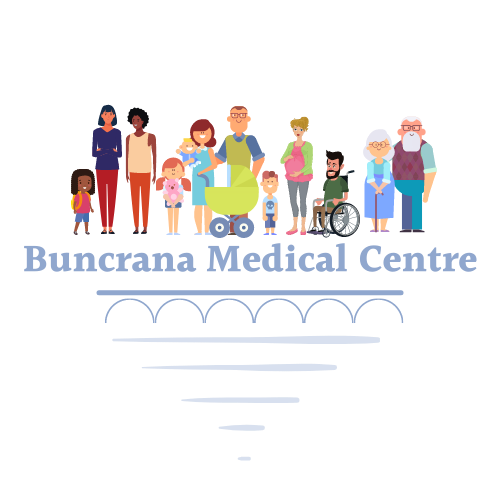 Prescription Renewal Form Please complete and return this prescription renewal form to us by email, post or by dropping it into us. Name: ______________________________________Date of Birth: __________________________________ Address:______________________________________________________________________________________ Email Address:________________________________ Phone Number:__________________________________ Medical Card Number (if applicable): ______________________________________________________________ Pharmacy Name and Address____________________________________________________________________I consent and wish to avail of electronic prescriptions which means  my prescription can be digitally sent from my GP to my chosen pharmacy. € Doctor (please sign): ______________________________________________________________________________________ Please note that all prescription requests take 48 hours to process by your doctor. Office Use Only: Date form created: Date due: _____________ Date requested: _____________ Date issued: _____________Medication Dose Quantity taken each dose Number of times taken Duratione.g.: Panadol 500mg 1 tabs 3 times daily 1 month1.2.3.4.5.6.